DescriptionWhen a client wishes to sell an equity position in a Pershing account, a sell order needs to be placed in NetX using the following instructions.AssumptionsN/AProcedureFrom NetX, pull up the client’s account where the sell needs to take placeClick the Holdings tab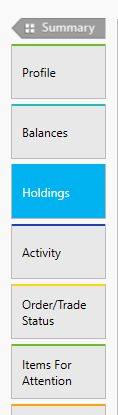 Find the holding you will sell from and click the action button next to it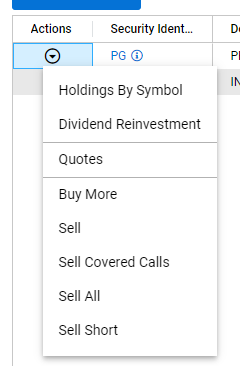 Click Sell to sell some but not all shares from the positionClick Sell All to sell all shares of the positionThis will bring up the trade execution screen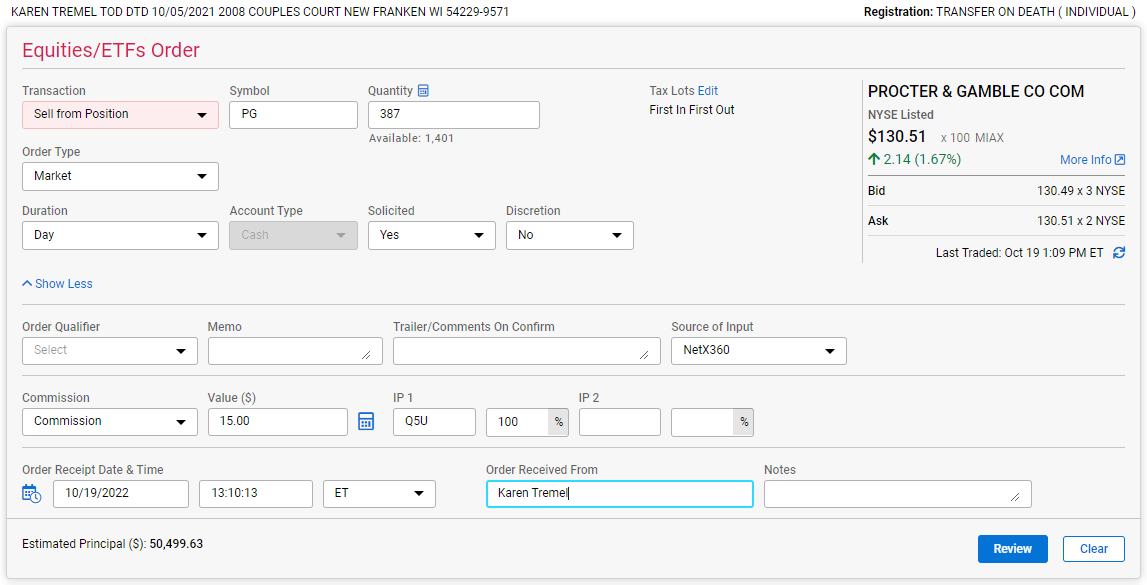 Transaction Type: populates from the choice you made on the last screen but can be adjusted in the drop-down menu, if neededSymbol: auto populatesQuantity: Enter in the number of shares you wish to sellIf you need to calculate the number of shares, based on the dollar amount the client wishes to withdraw, you can click the calculator icon next to Quantity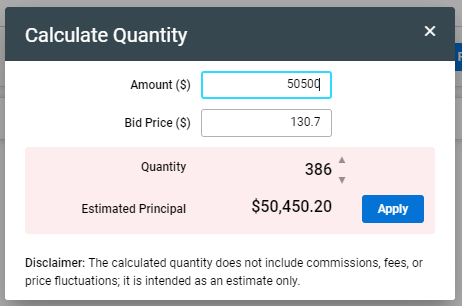 Enter and adjust the dollar amount to adjust the Estimated Principal. Once the Estimated Principal is over the dollar amount request, click ApplyThis step is optionalOrder Type: defaults to Market. Use the dropdown to change this as neededDuration: defaults to Day. Use the dropdown to change this as neededSelect whether the order is Solicited or Non-SolicitedOrder Qualifier: can leave blank unless neededMemo: can leave blank unless neededTrailer/Comments on Confirm: can leave blank unless neededSource of Input: defaults to NetX360Commissions: select CommissionValue: Enter amount indicated by repOrder Receipt Date & Time: Click the calendar & clock icon to autofill this sectionOrder Received From: Enter client’s nameNotes: can leave blank unless neededClick Review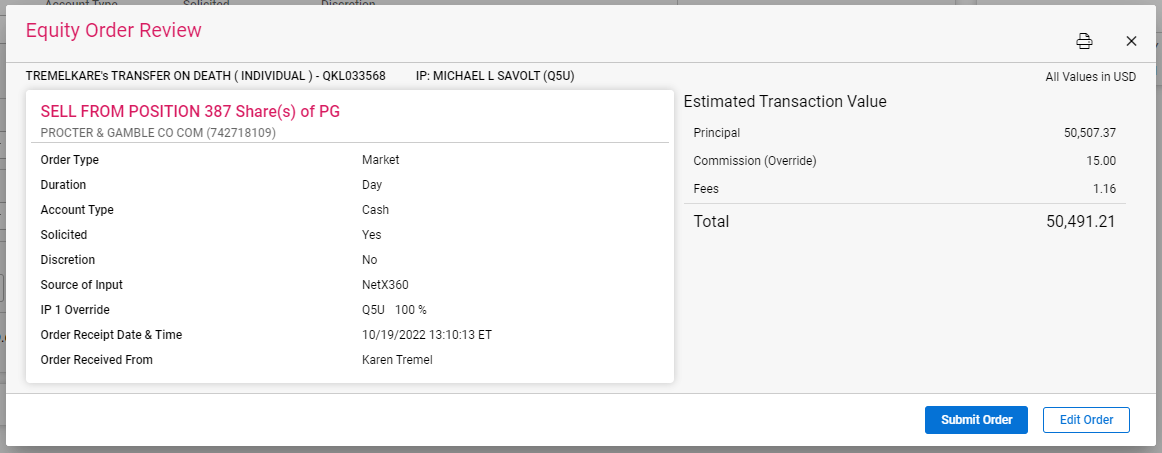 If everything looks good, click Submit OrderIf changes need to be made, click Edit OrderReferencesN/ARevision HistoryProcedure Name: One-Time Sell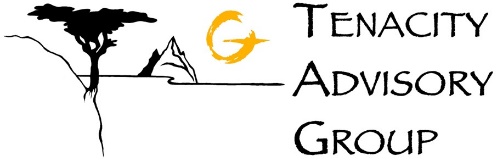 Department:Investment TeamEffective Date:11/14/2022Author: Katie WeinschenkRevision DateRevised ByRevision Notes11/14/2022Katie WeinschenkProcedure Created